Фото объекта Благоустройство дворовой территории по ул. Попова 4,4а,6,8До начала работ: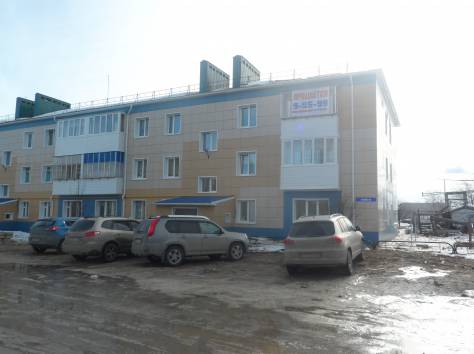 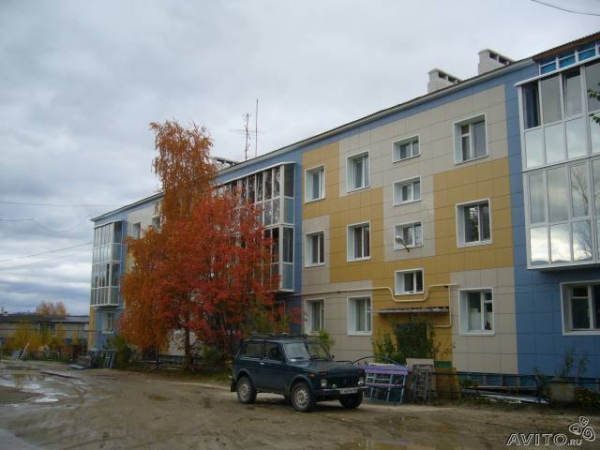 